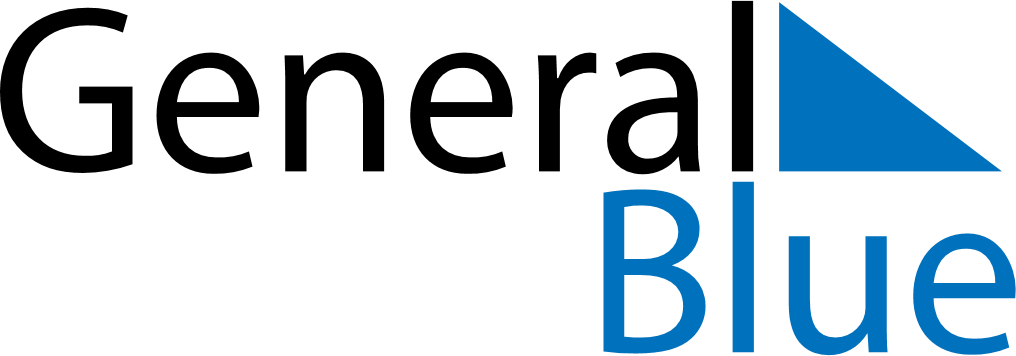 May 2030May 2030May 2030JapanJapanSUNMONTUEWEDTHUFRISAT1234Constitution DayGreenery Day567891011Children’s DayChildren’s Day (substitute day)1213141516171819202122232425262728293031